DSWD DROMIC Report #22 on the Mw 7.0 Earthquake Incident in Tayum, Abra as of 08 August 2022, 6AMSituation OverviewOn 27 July 2022 at 8:43 AM, a 7.0-magnitude earthquake jolted the Municipality of Tayum, Abra (17.64°N, 120.63°E - 003 km N 45°W) with a tectonic origin and a depth of focus of 017 km. The earthquake was also felt in the neighboring municipalities.Source: DOST-PHIVOLCS Earthquake BulletinStatus of Affected Areas and Population  A total of 142,815 families or 529,022 persons are affected in 1,335 barangays in Regions I, II, and CAR (see Table 1).Table 1. Number of Affected Families / PersonsNote: This version reflects the actual number of affected families and persons in CAR after data validation on 07 August 2022, 4PM. Ongoing assessment and validation that are continuously being conducted. Source: DSWD Field Offices (FOs)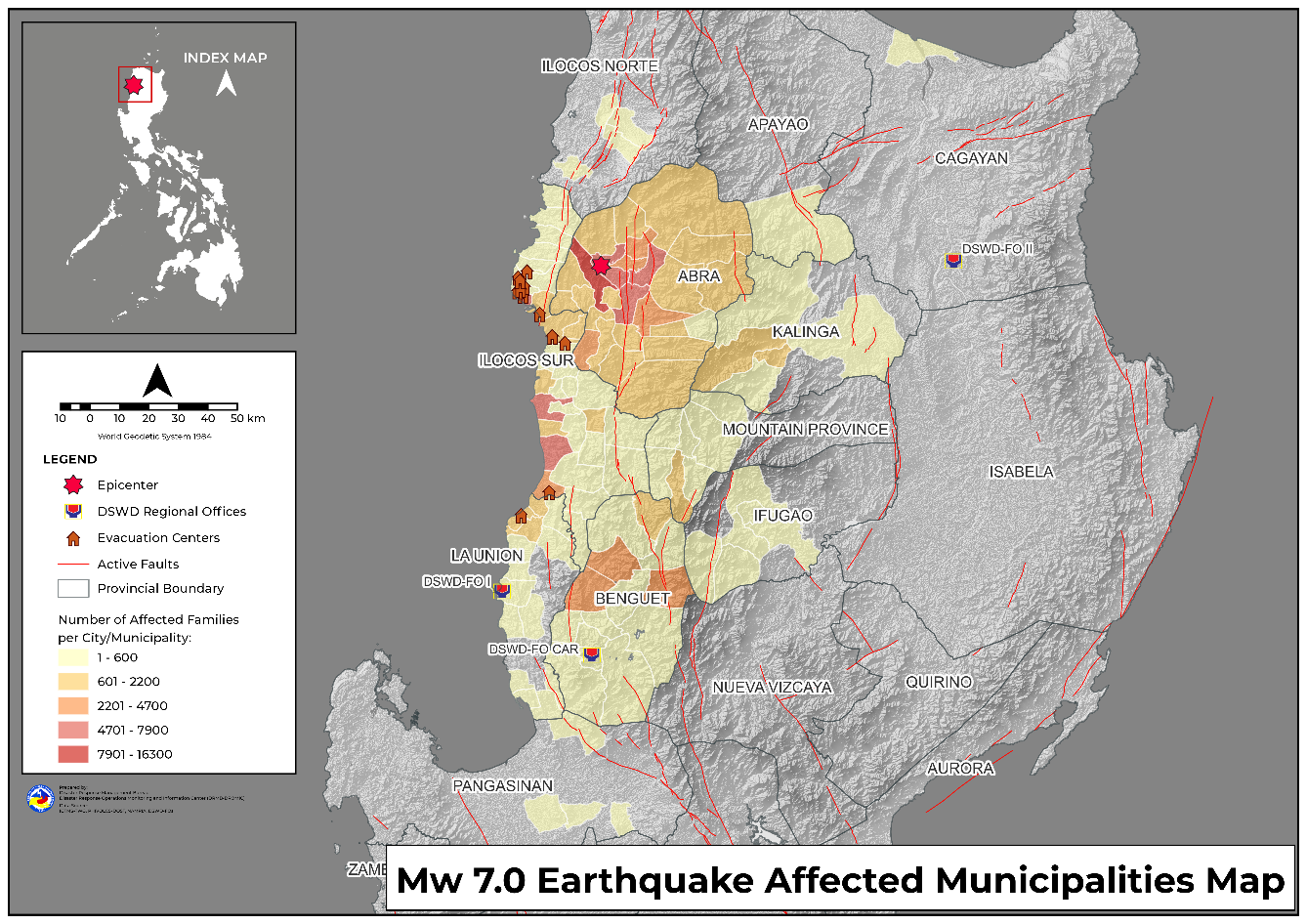 Status of Displaced Population Inside Evacuation CenterThere are 315 families or 1,003 persons currently taking temporary shelter in 13 evacuation centers in Regions I and CAR (see Table 2).Table 2. Number of Displaced Families / Persons Inside Evacuation CenterNote: This version reflects the actual number of displaced families and persons in CAR after data validation on 07 August 2022, 4PM. Ongoing assessment and validation being conducted.Source: DSWD FOsOutside Evacuation CenterThere are 15,985 families or 54,324 persons temporarily staying with their relatives and/or friends in Regions I and CAR (see Table 3).Table 3. Number of Displaced Families / Persons Outside Evacuation CenterNote: This version reflects the actual number of displaced families and persons in CAR after data validation on 07 August 2022, 4PM. Ongoing assessment and validation being conducted.Source: DSWD FOsTotal Displaced PopulationThere are 16,300 families or 55,327 persons taking temporary shelter either in evacuation centers or with their relatives and/or friends (see Table 4).Table 4. Total Number of Displaced Families / Persons         Note: Ongoing assessment and validation being conducted.Source: DSWD FOsDamaged HousesA total of 36,322 houses were damaged; of which, 618 are totally damaged and 35,704 are partially damaged in Regions I, II, and CAR (see Table 5).Table 5. Number of Damaged HousesNote: This version reflects the actual number of damaged houses in CAR after data validation on 07 August 2022, 4PM. Hence, changes in figures are based on the ongoing assessment and validation that are continuously being conducted. Source: DSWD FOsCost of Humanitarian Assistance ProvidedA total of ₱116,018,555.90 worth of assistance was provided to the affected families; of which, ₱87,125,976.18 from the DSWD, ₱14,159,682.48 was provided by the Local Government Units (LGUs), ₱13,035,818.94 from Non-Government Organizations (NGOs), and ₱1,697,078.30 from other Partners (see Table 6).Table 6. Cost of Assistance Provided to Affected Families / PersonsNote: This version reflects the actual cost of assistance provided in CAR after data validation on 07 August 2022, 4PM. Hence, changes in figures are based on the ongoing assessment and validation that are continuously being conducted.Source: DSWD FOsResponse Actions and InterventionsThe DSWD Central Office (CO), FOs, National Resource Operations Center (NROC), and Visayas Disaster Resource Center (VDRC) have stockpiles and standby funds amounting to ₱1,172,104,401.69 with breakdown as follows:Standby FundsA total of ₱198,664,369.43 standby funds in the CO and FOs. Of the said amount, ₱124,381,328.12 is the available Quick Response Fund (QRF) in the CO.StockpilesA total of 457,050 family food packs (FFPs) amounting to ₱276,784,610.55, other food items amounting to ₱227,602,044.11, and non-food items (FNIs) amounting to ₱469,053,377.60 are available.Note: The Inventory Summary is as of 07 August 2022, 4PM. Replenishment of standby funds for DSWD FOs II and MIMAROPA is on process.  Sources: DRMB and NRLMBFood and Non-food Items (FNIs)DSWD FO CARDSWD FO IDSWD FO IIDSWD FO CALABARZONCamp Coordination and Camp ManagementDSWD FO CARInternally Displaced Person (IDP) ProtectionDSWD FO IDSWD FO CAROther ActivitiesDSWD-DRMBDSWD-NRLMBDSWD FO NCRDSWD FO CARDSWD FO IDSWD FO IIDSWD FO CALABARZONDSWD FO MIMAROPADSWD FO VPhoto Documentation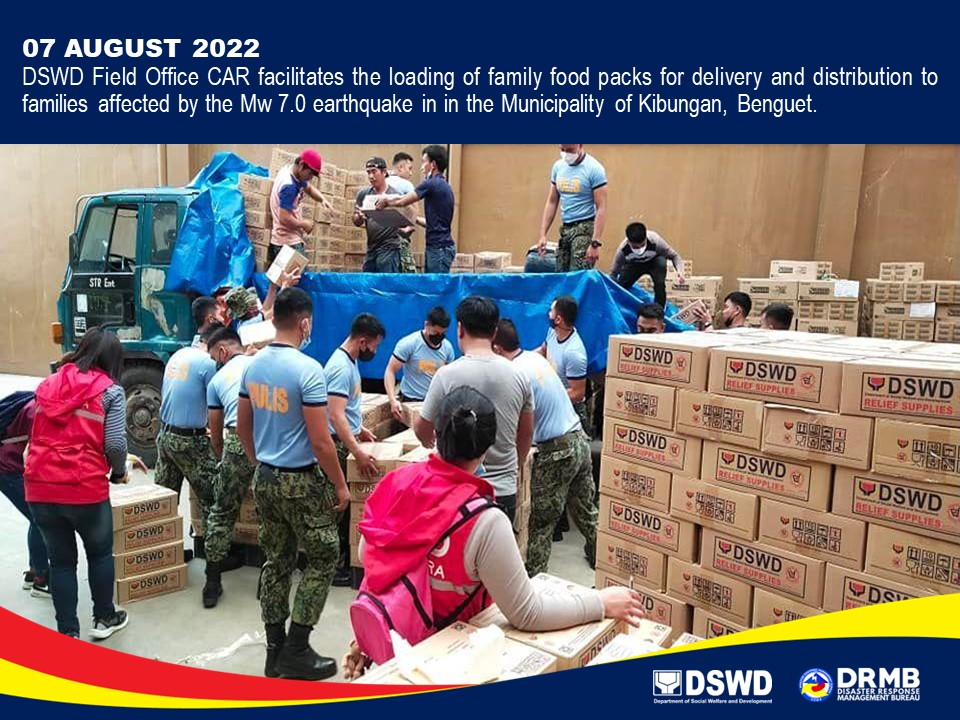 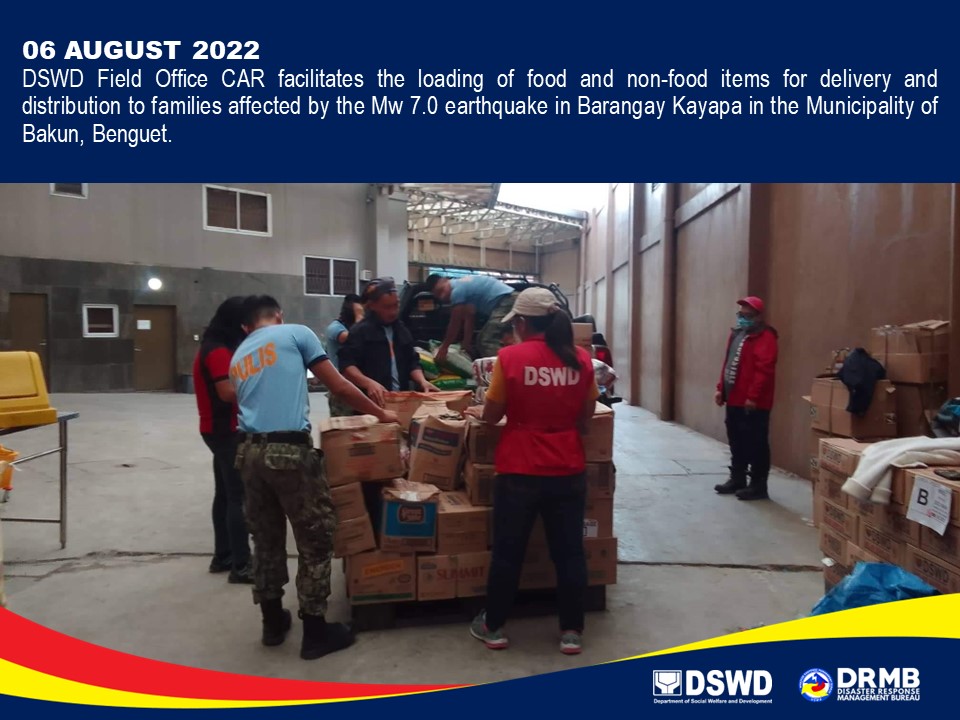 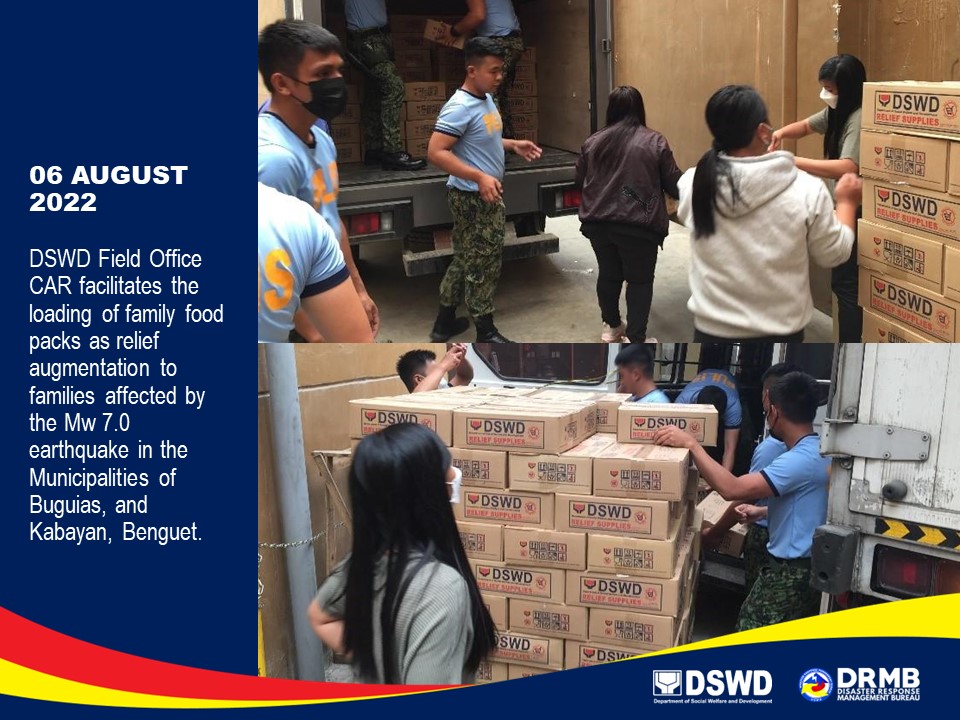 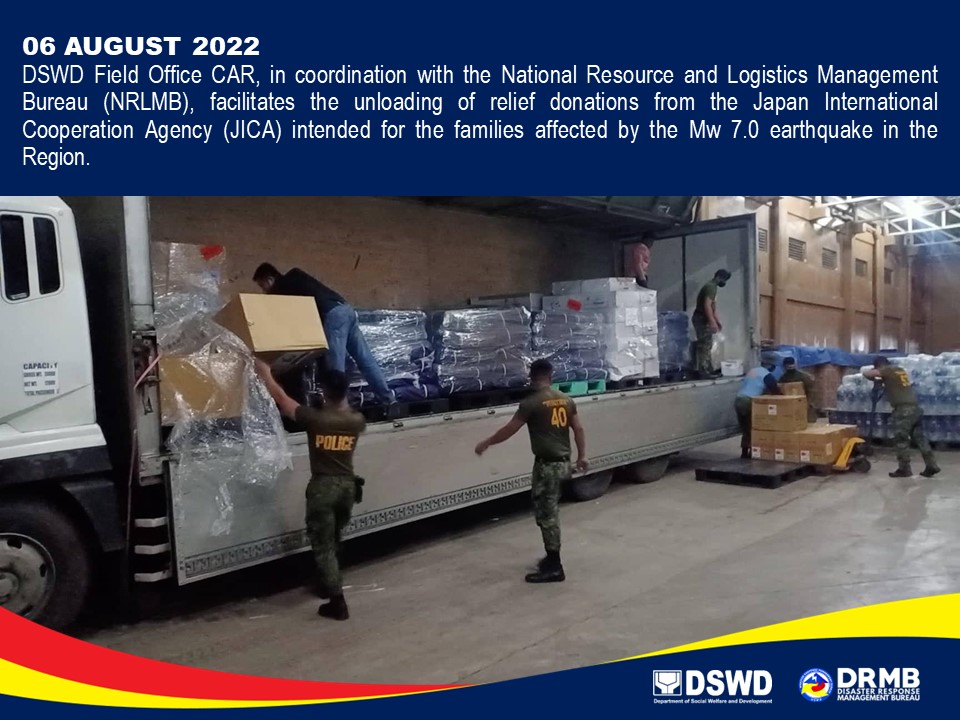 *****The Disaster Response Operations Monitoring and Information Center (DROMIC) of the DSWD-DRMB is closely coordinating with the concerned DSWD FOs for any significant updates and actions taken relative to the Earthquake Incident.Prepared by:						Releasing Officer:AARON JOHN B. PASCUA			MARC LEO L. BUTACDIANE C. PELEGRINODate/Time:27 Jul 2022 - 8:43:24 AMReported Intensities:Intensity VII - Bucloc and Manabo, AbraIntensity VI - Vigan City, Sinait, Bantay, San Esteban, Ilocos Sur; Laoac, Pangasinan; Baguio City;Intensity V - Magsingal and San Juan, Ilocos Sur, Alaminos City and Labrador, Pangasinan; Bambang, Nueva Vizcaya; Mexico, Pampanga; Concepcion, and Tarlac City, Tarlac; City of Manila; City of MalabonIntensity IV - City of Marikina; Quezon City; City of Pasig; City of Valenzuela; City of Tabuk, Kalinga; Bautista and Malasiqui, Pangasinan; Bayombong and Diadi, Nueva Vizcaya; Guiguinto, Obando, and San Rafael, Bulacan; San Mateo, RizalIntensity III - Bolinao, Pangasinan; Bulakan, Bulacan; Tanay, RizalIntensity II - General Trias City, Cavite; Santa Rosa City, LagunaInstrumental Intensities:Intensity VII - Vigan CityIntensity V - Laoag City, Ilocos Norte; Peñablanca, Cagayan; Dagupan City, Pangasinan;Sinait, Ilocos Sur; Baguio CityIntensity IV - Gonzaga, Cagayan; Baler, Aurora; Bayombong, Nueva Vizcaya; Ramos, Tarlac;Ilagan, Isabela; Basista, Pangasinan; Claveria, Cagayan; San Jose, Palayan City and Cabanatuan City, Nueva Ecija; Madella, Quirino; Tabuk, Kalinga; Santiago City, IsabelaIntensity III - Quezon City; Iba, Zambales; Navotas City, Malabon City, Metro Manila; Magalang & Guagua Pampanga; Bolinao, Sison & Infanta, Pangasinan; Bulakan, San Ildefonso, Guiguinto, Plaridel, and Malolos City, Bulacan; Tarlac City, TarlacIntensity II - Dona Remedios Trinidad, Angat & Santa Maria, Bulacan; Tagaytay City, Cavite; Pasig City Metro Manila; Polillo, Gumaca & Infanta, QuezonIntensity I - Tanay, Taytay, Morong, Antipolo City, Rizal; Marilao,Bulacan; San Juan City, Las Pinas City, Metro Manila; Lucban, Quezon; Subic, Zambales; Mercedes,Camarines Norte; Olongapo City, Zambales; Carmona, CaviteExpecting Damage:YESExpecting Aftershocks:YESREGION / PROVINCE / MUNICIPALITY REGION / PROVINCE / MUNICIPALITY  NUMBER OF AFFECTED  NUMBER OF AFFECTED  NUMBER OF AFFECTED REGION / PROVINCE / MUNICIPALITY REGION / PROVINCE / MUNICIPALITY  Barangays  Families  Persons GRAND TOTALGRAND TOTAL 1,335  142,815  529,022 REGION IREGION I 748 43,501  172,253 Ilocos NorteIlocos Norte 13  14  54 Dingras222Marcos115Pinili91043Sarrat114Ilocos SurIlocos Sur 595 39,610  157,099 Alilem544206Banayoyo4417Bantay182161012Burgos 244631808Cabugao19215686CITY OF CANDON41546719127Caoayan17732936340Cervantes133251564Galimuyod233061653Gregorio del Pilar (Concepcion)712476235Lidlidda853177Magsingal253131060Nagbukel1216615827Narvacan288003130Quirino (Angkaki)9239911Salcedo (Baugen)21337712453San Emilio74181772San Esteban871233San Ildefonso779254San Juan (Lapog)223711223San Vicente263287Santa2216538340Santa Catalina75151971Santa Cruz49781525567Santa Lucia347743185Santa Maria232811405Santiago219613555Santo Domingo182661304Sigay3950Sinait72597Sugpon592388Suyo84652325Tagudin40328611180CITY OF VIGAN (Capital)384071757La UnionLa Union 134 3,870 15,069 Agoo1 2 7 Bacnotan1 1 1 Balaoan 22 906 4,458 Bangar 26 1,199 3,581 Bauang 14 67 320 Luna 25 1,533 6,069 Naguilian 18 78 284 Pugo1 1 8 Rosario2 2 15 CITY OF SAN FERNANDO (Capital)9 13 45 San Juan7 49 198 Santo Tomas5 6 26 Santol2 7 21 Sudipen1 6 36 PangasinanPangasinan 6  7  31 Balungao3 4 20 Malasiqui1 1 6 Sison1 1 4 Villasis1 1 1 REGION IIREGION II 1  1  4 CagayanCagayan 1  1  4 Aparri1 1 4 CARCAR 586 99,313  356,765 AbraAbra 303 79,093  273,611 Bangued (capital) 31 16,242 53,007 Boliney8 982 4,649 Bucay 21 6,226 21,125 Bucloc4 687 2,614 Daguioman4 476 2,065 Danglas7 1,342 4,026 Dolores 15 3,634 12,423 La Paz 12 5,084 20,336 Lacub6 1,168 5,687 Lagangilang 17 5,130 15,207 Lagayan5 1,582 4,488 Langiden6 1,257 3,752 Licuan-Baay (Licuan) 11 1,631 6,145 Luba8 1,862 6,969 Malibcong 12 1,178 4,515 Manabo 11 1,322 5,407 Penarrubia9 2,137 7,744 Pidigan 15 3,848 12,511 Pilar 19 3,595 11,675 Sallapadan9 2,586 8,117 San Isidro9 1,695 8,039 San Juan 19 3,890 11,867 San Quintin6 1,880 5,640 Tayum 11 5,381 17,850 Tineg 10 1,031 5,646 Tubo 10 1,451 5,845 Villaviciosa8 1,796 6,262 ApayaoApayao 2  11  36 Conner2 11 36 BenguetBenguet 105 14,208 59,393 Atok3 20 73 Baguio City5 7 34 Bakun7 230 941 Bokod 10 179 840 Buguias 14 491 2,780 Itogon3 16 72 Kabayan 13 3,443 17,238 Kapangan 15 4,198 19,361 Kibungan7 4,604 13,812 La Trinidad (capital)9 25 76 Mankayan 11 918 3,833 Sablan1 1 7 Tuba3 25 139 Tublay4 51 187 IfugaoIfugao 39  207  974 Asipulo3 4 11 Banaue8 45 297 Hingyon7 23 64 Kiangan8 62 264 Lagawe (capital)5 17 88 Tinoc8 56 250 KalingaKalinga 34 2,774 10,844 Balbalan9 137 539 Lubuagan7 1,924 7,149 Pasil 14 706 3,142 Tinglayan1 1 1 City of Tabuk (capital)3 6 13 Mountain ProvinceMountain Province 103 3,020 11,907 Bontoc (capital) 14 566 2,713 Sadanga6 45 202 Bauko 22 1,086 4,384 Besao 12 163 281 Sabangan 15 611 2,113 Sagada 15 115 369 Tadian 19 434 1,845 REGION / PROVINCE / MUNICIPALITY REGION / PROVINCE / MUNICIPALITY  NUMBER OF EVACUATION CENTERS (ECs)  NUMBER OF EVACUATION CENTERS (ECs)  NUMBER OF DISPLACED  NUMBER OF DISPLACED  NUMBER OF DISPLACED  NUMBER OF DISPLACED REGION / PROVINCE / MUNICIPALITY REGION / PROVINCE / MUNICIPALITY  NUMBER OF EVACUATION CENTERS (ECs)  NUMBER OF EVACUATION CENTERS (ECs)  INSIDE ECs  INSIDE ECs  INSIDE ECs  INSIDE ECs REGION / PROVINCE / MUNICIPALITY REGION / PROVINCE / MUNICIPALITY  NUMBER OF EVACUATION CENTERS (ECs)  NUMBER OF EVACUATION CENTERS (ECs)  Families  Families  Persons  Persons REGION / PROVINCE / MUNICIPALITY REGION / PROVINCE / MUNICIPALITY  CUM  NOW  CUM  NOW  CUM  NOW GRAND TOTALGRAND TOTAL 146  13 7,944  315 30,989 1,003 REGION IREGION I 71  3 4,785  87 19,400  257 Ilocos SurIlocos Sur 51  3 2,105  87 8,460  257 Bantay211296035Burgos 1-82-233-Caoayan3-203-806-Galimuyod6-127-682-Nagbukel1-63-231-Narvacan10-263-1227-Quirino (Angkaki)2-2-9-San Emilio2213578524222San Esteban1-13-38-San Ildefonso1-21-75-San Juan (Lapog)1-5-22-San Vicente3-52-249-Santa1-215-762-Santa Catalina1-478-1878-Santa Cruz1-1-5-Santiago4-204-655-Santo Domingo1-27-123-Suyo2-39-252-Tagudin5-105-375-CITY OF VIGAN (Capital)3-58-254-La UnionLa Union 20  - 2,680  - 10,940  - Balaoan3  - 874  - 4,337  - Bangar1  - 690  - 2,130  - Luna16  - 1,116  - 4,473  - CARCAR 75  10 3,159  228 11,589  746 AbraAbra 51  10 2,615  228 9,322  746 Bangued (capital)12 2 245 88 1,398 330 Boliney4  - 22  - 63  - Bucay14  - 1,323  - 4,621  - Bucloc4 2 416 17 1,197 49 Danglas2 2 22 22 76 76 Lacub2  - 166  - 538  - Licuan-Baay (Licuan)1  - 6  - 30  - Luba1 1 2 2 4 4 Malibcong4  - 186  - 749  - Penarrubia1  - 19  - 58  - Sallapadan1  - 5  - 29  - Tubo2 1 47 21 108 58 Villaviciosa3 2 156 78 451 229 BenguetBenguet 6  -  41  -  145  - Atok2  - 14  - 47  - Bakun1  - 14  - 49  - Buguias2  - 4  - 21  - Kabayan1  - 9  - 28  - KalingaKalinga 12  -  451  - 1,965  - Lubuagan6  - 97  - 439  - Pasil6  - 354  - 1,526  - Mountain ProvinceMountain Province 6  -  52  -  157  - Bontoc (capital)2  - 2  - 6  - Bauko1  - 10  - 14  - Besao2  - 30  - 127  - Tadian1  - 10  - 10  - REGION / PROVINCE / MUNICIPALITY REGION / PROVINCE / MUNICIPALITY  NUMBER OF DISPLACED  NUMBER OF DISPLACED  NUMBER OF DISPLACED  NUMBER OF DISPLACED REGION / PROVINCE / MUNICIPALITY REGION / PROVINCE / MUNICIPALITY  OUTSIDE ECs  OUTSIDE ECs  OUTSIDE ECs  OUTSIDE ECs REGION / PROVINCE / MUNICIPALITY REGION / PROVINCE / MUNICIPALITY  Families  Families  Persons  Persons REGION / PROVINCE / MUNICIPALITY REGION / PROVINCE / MUNICIPALITY  CUM  NOW  CUM  NOW GRAND TOTALGRAND TOTAL44,456 15,985  163,568 54,324 REGION IREGION I16,888  93 62,429  417 Ilocos SurIlocos Sur15,990  93 59,397  417 Bantay19018805Burgos 18-43-CITY OF CANDON537051922717Caoayan2596-12863-Galimuyod99-535-Narvacan17887805395San Emilio18-52-San Esteban58-181-Santa Catalina36-107-Santa Cruz6779-22172-Santiago550-2173-Suyo2-13-Tagudin96-346-La UnionLa Union 896  - 3,021  - Bangar449  - 1,248  - Burgos18  - 43  - Luna400  - 1,600  - Naguilian2  - 8  - Rosario2  - 15  - CITY OF SAN FERNANDO (Capital)13  - 45  - Santo Tomas6  - 26  - Sudipen6  - 36  - PangasinanPangasinan 2  -  11  - Balungao1  - 5  - Malasiqui1  - 6  - CARCAR27,568 15,892  101,139 53,907 AbraAbra26,171 15,020 96,001 50,758 Bangued (capital)491 319 2,098 1,580 Bucay705 41 2,419 176 Daguioman19 1 94 2 Dolores68  - 283  - La Paz4,946  - 19,784  - Lacub13 3 48 8 Lagangilang4,633 4,633 14,941 14,941 Lagayan1,582 1,582 4,488 4,488 Langiden622 232 1,734 506 Luba61 10 237 28 Malibcong33 5 152 20 Manabo45 45 229 229 Penarrubia9  - 38  - Pidigan3,468 3,468 11,265 11,265 Pilar457 252 1,594 913 Sallapadan2,048 11 7,715 40 San Isidro1,577 1,577 5,478 5,478 San Juan194 194 648 648 San Quintin213 213 622 622 Tayum3,568 2,050 15,178 8,521 Tineg1,031  - 5,646  - Tubo29 25 99 82 Villaviciosa359 359 1,211 1,211 ApayaoApayao 1  -  2  - Conner1  - 2  - BenguetBenguet 191  74  868  368 Atok2 2 7 7 Baguio City3  - 18  - Bakun5 5 21 21 Bokod111 16 465 67 Buguias15 3 87 21 Kabayan7  - 18  - Kapangan10 10 45 45 Mankayan15 15 75 75 Tuba23 23 132 132 IfugaoIfugao 2  1  4  1 Hingyon2 1 4 1 KalingaKalinga1,148  794 4,089 2,769 Balbalan126  - 485  - Lubuagan769 740 2,712 2,565 Pasil246 50 878 200 Tinglayan1 1 1 1 City of Tabuk (capital)6 3 13 3 Mountain ProvinceMountain Province 55  3  175  11 Bontoc (capital)5  - 16  - Bauko17  - 72  - Besao16  - 48  - Sagada5 1 21 3 Tadian12 2 18 8 REGION / PROVINCE / MUNICIPALITY REGION / PROVINCE / MUNICIPALITY  TOTAL DISPLACED SERVED  TOTAL DISPLACED SERVED  TOTAL DISPLACED SERVED  TOTAL DISPLACED SERVED REGION / PROVINCE / MUNICIPALITY REGION / PROVINCE / MUNICIPALITY  Families  Families  Persons  Persons REGION / PROVINCE / MUNICIPALITY REGION / PROVINCE / MUNICIPALITY  Total Families  Total Families  Total Persons  Total Persons REGION / PROVINCE / MUNICIPALITY REGION / PROVINCE / MUNICIPALITY  CUM  NOW  CUM  NOW GRAND TOTALGRAND TOTAL52,400 16,300  194,557 55,327 REGION IREGION I21,673  180 81,829  674 Ilocos SurIlocos Sur18,095  180 67,857  674 Bantay2021094040Burgos 100-276-CITY OF CANDON537051922717Caoayan2799-13669-Galimuyod226-1217-Nagbukel63-231-Narvacan441872032395Quirino (Angkaki)2-9-San Emilio15378576222San Esteban71-219-San Ildefonso21-75-San Juan (Lapog)5-22-San Vicente52-249-Santa215-762-Santa Catalina514-1985-Santa Cruz6780-22177-Santiago754-2828-Santo Domingo27-123-Suyo41-265-Tagudin201-721-CITY OF VIGAN (Capital)58-254-La UnionLa Union3,576  - 13,961  - Balaoan874  - 4,337  - Bangar1,139  - 3,378  - Burgos18  - 43  - Luna1,516  - 6,073  - Naguilian2  - 8  - Rosario2  - 15  - CITY OF SAN FERNANDO (Capital)13  - 45  - Santo Tomas6  - 26  - Sudipen6  - 36  - PangasinanPangasinan 2  -  11  - Balungao1  - 5  - Malasiqui1  - 6  - CARCAR30,727 16,120  112,728 54,653 AbraAbra28,786 15,248  105,323 51,504 Bangued (capital)736 407 3,496 1,910 Boliney22  - 63  - Bucay2,028 41 7,040 176 Bucloc416 17 1,197 49 Daguioman19 1 94 2 Danglas22 22 76 76 Dolores68  - 283  - La Paz4,946  - 19,784  - Lacub179 3 586 8 Lagangilang4,633 4,633 14,941 14,941 Lagayan1,582 1,582 4,488 4,488 Langiden622 232 1,734 506 Licuan-Baay (Licuan)6  - 30  - Luba63 12 241 32 Malibcong219 5 901 20 Manabo45 45 229 229 Penarrubia28  - 96  - Pidigan3,468 3,468 11,265 11,265 Pilar457 252 1,594 913 Sallapadan2,053 11 7,744 40 San Isidro1,577 1,577 5,478 5,478 San Juan194 194 648 648 San Quintin213 213 622 622 Tayum3,568 2,050 15,178 8,521 Tineg1,031  - 5,646  - Tubo76 46 207 140 Villaviciosa515 437 1,662 1,440 ApayaoApayao 1  -  2  - Conner1  - 2  - BenguetBenguet 232  74 1,013  368 Atok16 2 54 7 Baguio City3  - 18  - Bakun19 5 70 21 Bokod111 16 465 67 Buguias19 3 108 21 Kabayan16  - 46  - Kapangan10 10 45 45 Mankayan15 15 75 75 Tuba23 23 132 132 IfugaoIfugao 2  1  4  1 Hingyon2 1 4 1 KalingaKalinga1,599  794 6,054 2,769 Balbalan126  - 485  - Lubuagan866 740 3,151 2,565 Pasil600 50 2,404 200 Tinglayan1 1 1 1 City of Tabuk (capital)6 3 13 3 Mountain ProvinceMountain Province 107  3  332  11 Bontoc (capital)7  - 22  - Bauko27  - 86  - Besao46  - 175  - Sagada5 1 21 3 Tadian22 2 28 8 REGION / PROVINCE / MUNICIPALITY REGION / PROVINCE / MUNICIPALITY NO. OF DAMAGED HOUSES NO. OF DAMAGED HOUSES NO. OF DAMAGED HOUSES REGION / PROVINCE / MUNICIPALITY REGION / PROVINCE / MUNICIPALITY  Total  Totally  Partially GRAND TOTALGRAND TOTAL36,322  618 35,704 REGION IREGION I8,790  142 8,648 Ilocos NorteIlocos Norte 14  -  14 Dingras2-2Marcos1-1Pinili10-10Sarrat1-1Ilocos SurIlocos Sur8,317  134 8,183 Alilem44-44Banayoyo3-3Bantay2011200Burgos 232-232Cabugao1831182CITY OF CANDON29410284Caoayan24412232Cervantes2861285Galimuyod157-157Gregorio del Pilar (Concepcion)177-177Lidlidda63-63Magsingal25015235Nagbukel16632134Narvacan22917212Quirino (Angkaki)2371236Salcedo (Baugen)3273324San Emilio3253322San Esteban56-56San Ildefonso38137San Juan (Lapog)1133110Santa1524148Santa Catalina38-38Santa Cruz155651551Santa Lucia7745769Santa Maria279-279Santiago3014297Santo Domingo1439134Sigay9-9Sinait14212Sugpon91-91Suyo450-450Tagudin5502548CITY OF VIGAN (Capital)3353332La UnionLa Union 452  8  444 Agoo2  - 2 Balaoan25 1 24 Bangar169  - 169 Bauang33 1 32 Luna62  - 62 Naguilian78 4 74 Rosario2  - 2 CITY OF SAN FERNANDO (Capital)13  - 13 San Juan49 2 47 Santo Tomas6  - 6 Santol7  - 7 Sudipen6  - 6 PangasinanPangasinan 7  -  7 Balungao4  - 4 Malasiqui1  - 1 Sison1  - 1 Villasis1  - 1 REGION IIREGION II 1  -  1 CagayanCagayan 1  -  1 Aparri1  - 1 CARCAR27,531  476 27,055 AbraAbra23,988  420 23,568 Bangued (capital)5,144 100 5,044 Boliney127 1 126 Bucay1,945 93 1,852 Bucloc262  - 262 Daguioman61  - 61 Danglas386 16 370 Dolores879 19 860 La Paz1,133 14 1,119 Lacub201 1 200 Lagangilang1,592  - 1,592 Lagayan309 5 304 Langiden412 17 395 Licuan-Baay (Licuan)324 2 322 Luba399 5 394 Malibcong98  - 98 Manabo1,181 2 1,179 Penarrubia898  - 898 Pidigan1,735 72 1,663 Pilar648 2 646 Sallapadan674 12 662 San Isidro341  - 341 San Juan1,681 7 1,674 San Quintin586 14 572 Tayum2,230 28 2,202 Tineg13  - 13 Tubo363 3 360 Villaviciosa366 7 359 ApayaoApayao 11  -  11 Conner11  - 11 BenguetBenguet 420  26  394 Atok2 1 1 Baguio City5  - 5 Bakun63  - 63 Buguias76 7 69 Itogon15 1 14 Kabayan110 8 102 Kapangan25 3 22 La Trinidad (capital)20 1 19 Mankayan69 4 65 Sablan1 1  - Tublay34  - 34 IfugaoIfugao 197  1  196 Asipulo4  - 4 Banaue42  - 42 Hingyon21  - 21 Kiangan62  - 62 Lagawe (capital)14 1 13 Tinoc54  - 54 KalingaKalinga 429  7  422 Balbalan44  - 44 Lubuagan88 3 85 Pasil295 4 291 City of Tabuk (capital)2  - 2 Mountain ProvinceMountain Province2,486  22 2,464 Bontoc (capital)151 4 147 Sadanga41  - 41 Bauko1,086 9 1,077 Besao132 5 127 Sabangan597  - 597 Sagada68  - 68 Tadian411 4 407 REGION / PROVINCE / MUNICIPALITY REGION / PROVINCE / MUNICIPALITY  COST OF ASSISTANCE  COST OF ASSISTANCE  COST OF ASSISTANCE  COST OF ASSISTANCE  COST OF ASSISTANCE REGION / PROVINCE / MUNICIPALITY REGION / PROVINCE / MUNICIPALITY  DSWD  LGU  NGOs  OTHERS  GRAND TOTAL GRAND TOTALGRAND TOTAL87,125,976.1814,159,682.4813,035,818.941,697,078.30116,018,555.90REGION IREGION I6,285,931.25  1,460,726.88  3,492,897.04 105,000.00  11,344,555.17 Ilocos NorteIlocos Norte-  7,600.00  -  -  7,600.00 Dingras -  2,000.00 - -  2,000.00 Pinili -  5,200.00 - -  5,200.00 Sarrat - 400.00 - - 400.00 Ilocos SurIlocos Sur6,285,931.25  1,229,378.88  3,492,897.04 105,000.00  11,113,207.17 Province510,000.00 - 3,000,000.00  - 3,510,000.00 Bantay379,244.50  44,144.00 -  -  423,388.50 Burgos 283,466.00  26,788.50  5,000.00  25,000.00  340,254.50 CITY OF CANDON-  250,750.00  340,000.00  -  590,750.00 Caoayan694,989.75  34,210.00 -  -  729,199.75 Cervantes-  58,000.00 -  -  58,000.00 Narvacan 1,125,096.00  96,000.00  147,897.04  - 1,368,993.04 Quirino (Angkaki)-  33,400.00 -  -  33,400.00 Salcedo (Baugen)-  248,000.00 -  -  248,000.00 San Emilio 1,971,102.50  200,000.00 -  - 2,171,102.50 San Ildefonso-  2,086.38 -  - 2,086.38 Santa 1,151,182.50 - -  - 1,151,182.50 Santiago-  194,000.00 -  -  194,000.00 Suyo-  13,000.00 -  80,000.00  93,000.00 CITY OF VIGAN (Capital)170,850.00  29,000.00 -  -  199,850.00 La UnionLa Union- 212,268.00  -  -  212,268.00 Balaoan-  6,000.00 -  - 6,000.00 Bangar-  159,570.00 -  -  159,570.00 Luna-  13,500.00 -  -  13,500.00 Rosario-  2,380.00 -  - 2,380.00 CITY OF SAN FERNANDO (Capital)-  15,418.00 -  -  15,418.00 San Juan-  12,400.00 -  -  12,400.00 Santo Tomas-  3,000.00 -  - 3,000.00 PangasinanPangasinan-  11,480.00  -  -  11,480.00 Balungao-  8,000.00 -  - 8,000.00 Malasiqui-  2,260.00 -  - 2,260.00 Villasis-  1,220.00 -  - 1,220.00 REGION IIREGION II5,853.50  -  -  -  5,853.50 CagayanCagayan5,853.50  -  -  -  5,853.50 Aparri5,853.50 - -  - 5,853.50 CARCAR80,834,191.4312,698,955.609,542,921.901,592,078.30104,668,147.23AbraAbra76,504,217.0012,069,626.259,542,921.901,584,078.3099,700,843.45Bangued (capital)12,890,673.45 1,278,195.00 -  - 14,168,868.45 Boliney 1,802,467.50  637,840.00  50,000.00  - 2,490,307.50 Bucay 5,250,656.00 1,076,260.00 1,466,165.00  688,500.00 8,481,581.00 Bucloc 2,079,714.27  488,750.00  50,000.00  - 2,618,464.27 Daguioman432,328.24  112,500.00  50,000.00  -  594,828.24 Danglas 1,720,542.65  536,800.00  50,000.00  121,520.00 2,428,862.65 Dolores 2,819,003.70  683,000.00  70,000.00  - 3,572,003.70 La Paz 3,861,330.30  45,000.00  50,000.00  - 3,956,330.30 Lacub 1,134,572.00  197,150.00  50,000.00  - 1,381,722.00 Lagangilang 4,191,746.75  34,500.00  532,200.00  - 4,758,446.75 Lagayan 1,223,457.25  72,760.00  50,000.00  - 1,346,217.25 Langiden 1,495,240.30 -  44,000.00  - 1,539,240.30 Licuan-Baay (Licuan) 1,279,639.90  550,500.00  50,000.00  - 1,880,139.90 Luba 1,234,769.00 -  344,500.00  - 1,579,269.00 Malibcong 1,926,638.00  221,291.50  50,000.00  - 2,197,929.50 Manabo 2,312,442.25  10,400.00  50,000.00  - 2,372,842.25 Penarrubia 1,361,072.00  5,840.00  50,000.00  - 1,416,912.00 Pidigan 3,635,429.25  614,639.56 1,299,987.00  - 5,550,055.81 Pilar 3,415,263.50 1,777,035.00  67,999.90  - 5,260,298.40 Sallapadan 2,059,809.25  3,750.00  50,000.00  - 2,113,559.25 San Isidro 1,546,785.00  75,000.00  50,000.00  - 1,671,785.00 San Juan 3,535,787.10  618,630.00 2,034,000.00  - 6,188,417.10 San Quintin 4,529,837.05  739,934.19  237,500.00  368,608.30 5,875,879.54 Tayum 6,487,240.80  152,032.00 2,646,570.00  405,450.00 9,691,292.80 Tineg 1,145,982.00 1,575,853.00  50,000.00  - 2,771,835.00 Tubo 1,194,846.29  50,000.00  50,000.00  - 1,294,846.29 Villaviciosa 1,936,943.20  511,966.00  50,000.00  - 2,498,909.20 ApayaoApayao 22,730.40  17,820.00  -  -  40,550.40 Conner22,730.40  17,820.00 -  -  40,550.40 BenguetBenguet1,004,172.00  32,936.00  -  8,000.00  1,045,108.00 Bakun32,028.00 - -  -  32,028.00 Buguias146,481.00 - -  -  146,481.00 Itogon-  32,936.00 -  -  32,936.00 Kabayan80,070.00 - -  -  80,070.00 Kapangan69,708.00 - -  -  69,708.00 Kibungan486,543.00 - -  -  486,543.00 La Trinidad (capital)- - -  8,000.00 8,000.00 Mankayan189,342.00 - -  -  189,342.00 IfugaoIfugao 88,916.25 219,780.00  -  -  308,696.25 Banaue-  4,780.00 -  - 4,780.00 Hingyon6,108.75 - -  - 6,108.75 Kiangan25,792.50 - -  -  25,792.50 Lagawe (capital)29,865.00 - -  -  29,865.00 Tinoc27,150.00  215,000.00 -  -  242,150.00 KalingaKalinga1,543,105.68 110,330.00  -  -  1,653,435.68 Balbalan219,170.84  15,640.00 -  -  234,810.84 Lubuagan668,638.44  29,100.00 -  -  697,738.44 Pasil655,296.40  65,590.00 -  -  720,886.40 Mountain ProvinceMountain Province1,671,050.10 248,463.35  -  -  1,919,513.45 Bontoc (capital)270,998.00  211,800.00 -  -  482,798.00 Bauko442,768.50 - -  -  442,768.50 Besao133,378.00  25,830.00 -  -  159,208.00 Sabangan405,213.75 - -  -  405,213.75 Sagada167,580.00  10,033.35 -  -  177,613.35 Tadian251,111.85  800.00 -  -  251,911.85 OFFICESTANDBY FUNDS STOCKPILE  STOCKPILE  STOCKPILE  STOCKPILE TOTAL STANDBY FUNDS & STOCKPILEOFFICESTANDBY FUNDS FAMILY FOOD PACKS  FAMILY FOOD PACKS OTHER FOOD ITEMSNON-FOOD RELIEF ITEMSTOTAL STANDBY FUNDS & STOCKPILEOFFICESTANDBY FUNDS QUANTITY TOTAL COSTTOTAL COSTTOTAL COSTTOTAL STANDBY FUNDS & STOCKPILETOTAL198,664,369.43 457,050 276,784,610.55 227,602,044.11 469,053,377.60 1,172,104,401.69 DSWD CO124,381,328.12 - - - - 124,381,328.12 NRLMB NROC- 39,847 26,643,829.00 65,009,274.90 45,024,556.79 136,677,660.69 NRLMB VDRC- 51,729 32,831,910.00 48,986,195.80 72,010.00 81,890,115.80 DSWD FO I5,039,900.00 8,677 5,174,178.75 16,232,958.75 23,145,491.65 49,592,529.15 DSWD FO II2,407,392.08 22,367 12,328,656.30 3,547,343.25 26,974,066.50 45,257,458.13 DSWD FO III5,253,797.79 16,890 8,398,289.54 2,292,781.09 22,222,060.65 38,166,929.07 DSWD FO CALABARZON5,000,000.47 14,634 8,900,653.90 3,159,406.00 31,312,179.16 48,372,239.53 DSWD FO MIMAROPA2,120,619.78 41,866 29,573,099.32 9,984,849.00 18,525,527.34 60,204,095.44 DSWD FO V5,000,000.00 32,488 16,936,857.32 6,279,587.05 41,571,455.40 69,787,899.77 DSWD FO VI5,000,000.00 27,251 11,645,906.00 2,066,330.00 29,761,565.64 48,473,801.64 DSWD FO VII5,000,000.00 23,181 13,213,170.00 11,204,002.86 35,608,076.14 65,025,249.00 DSWD FO VIII5,000,000.00 21,428 13,430,670.61 4,803,788.50 32,889,312.87 56,123,771.98 DSWD FO IX5,000,000.00 19,885 9,500,728.65 15,485,256.44 13,783,910.52 43,769,895.61 DSWD FO X5,243,500.50 20,348 14,187,132.50 18,950,448.68 26,932,055.50 65,313,137.18 DSWD FO XI5,090,000.00 21,355 13,483,870.40 6,870,149.00 27,634,405.80 53,078,425.20 DSWD FO XII5,000,969.85 32,290 19,408,675.00 7,638,855.00 30,635,013.58 62,683,513.43 DSWD FO CARAGA4,126,401.00 22,666 15,730,204.00 334,307.51 14,433,138.60 34,624,051.11 DSWD FO NCR5,000,000.00 2,019 1,150,561.44 2,565,250.15 5,561,838.21 14,277,649.80 DSWD FO CAR5,000,459.84 38,129 24,246,217.82 2,191,260.13 42,966,713.25 74,404,651.04 DATESITUATIONS / ACTIONS UNDERTAKEN06 August 2022DSWD FO CAR facilitated the distribution of core shelter tarpaulins from the United States Agency for International Development (USAID) in Dolores, Abra.DSWD FO CAR facilitated the delivery of 28 tents to Tayum, Abra.03 August 2022DSWD FO CAR distributed family tents in the following municipalities:Bangued (66)Bucay (58)La Paz (9)Licuan Ba-ay (2)Lagayan (5)Langiden (6)Manabo (2)Pidigan (55)Sallapadan (15)San Juan (5)San Quintin (135)Tineg (2)Tubo (2)Villaviciosa (4)DSWD FO CAR released 42 laminated sacks for Pilar, Abra.01 August 2022DSWD FO CAR facilitated the monitoring and arrival of the 2,600 FFPs from Regional Warehouse.DSWD FO CAR transported five (5) gallons of drinking water to the Regional Warehouse.DSWD FO CAR facilitated the monitoring and delivery of 5,200 FPPs from Regional Warehouse and 400 FPPs for airlift at Wallace Airport.30 July 2022The 1,300 FFPs have already arrived in Abra this morning.29 July 2022DSWD FO CAR delivered NFIs to the Municipalities of Boliney, Daguioman, Lacub, and Bucloc in Abra via airlift.3,000 FFPs and 250 family tents from NROC were in transit and are expected to arrive in Abra on 30 July 2022.1,300 FFPs were bound for Abra, while 1,300 FFPs bound for Kalinga were still in transit.28 July 2022DSWD FO CAR monitored the arrival of the 3,900 FFPs, 10 family tents, and 132 modular tents as an immediate augmentation to the Province of Abra.DSWD FO CAR facilitated the delivery of NFIs from the DSWD warehouse bound for Abra.27 July 2022DSWD FO CAR facilitated the loading of 3,900 FFPs, 10 family tents, and 130 modular tents bound for Abra for prepositioning.DATESITUATIONS / ACTIONS UNDERTAKEN06 August 2022DSWD FO I through the Disaster Response Management Division (DRMD) facilitated the release of food items to Narvacan, Ilocos Sur, which were donated by the Special Envoy of the President to United Nations International Childrens Emergency Fund (UNICEF).1,000 FFPs were produced at the DSWD Regional warehouse in Biday, City of San Fernando, La Union with the help of community volunteers from San Juan, La Union.The following food and non-food items were provided to the affected population in different Local Government Units (LGUs):Caoayan, Ilocos Sur - 69 Hygiene Kits and 193 Sleeping KitsNarvacan, Ilocos Sur – 82 Family Food Packs, 82 Hygiene Kits, 82 Family Kits, 82 Kitchen Kits, 42 Family Tents and 5 Modular TentsSanta, Ilocos Sur – 953 Family Food PacksProvince of Ilocos Sur – 1,000 Family Food Packs04 August 2022956 Family kits and 1,134 sleeping kits were hauled at the satellite warehouse in Santa Barbara, Pangasinan and to be returned to the DSWD Regional warehouse in Biday, City of San Fernando, La Union. These NFIs will be augmented to the affected municipalities in Ilocos Sur.1,000 FFPs were produced at the DSWD Regional warehouse in Binday, City of San Fernando, La Union with the help of community volunteers from San Juan, La Union.The following FNIs were released to Caoayan, Ilocos Sur:244 FFPs175 Hygiene kits51 Sleeping kits03 August 202282 Hygiene kits and 82 kitchen kits were provided to the affected families and individuals in Burgos, Ilocos Sur.1,400 FFPs were produced at the DSWD Regional warehouse with the help of community volunteers from Brgy. Bato, City of San Fernando, La Union and partners from the Philippine Coast Guard (PCG).02 August 20221,000 Shelter grade tarpaulins bound for Ilocos Sur were being hauled.650 FFPs were being hauled by the Philippine Air Force (PAF) at Wallace Airbase, Poro, City of San Fernando, La Union which would be airlifted to Kibungan, Benguet.Augmentation of 248 family tents from DSWD FO CALABARZON were received by DSWD FO I.20 Sacks of rice (50kg each) donated by PHILRICE and 8 boxes of instant noodles, 14 packs of assorted biscuits, 10 packs of rice (5kg each), 5 packs of fruit juice, 160 tins of canned goods, 20 pet bottles and 30 gallons of drinking water donated by the Special Envoy of the President to the United Nations International Children’s Emergency Fund (UNICEF) were received by a representative from the LGU of San Emilio, Ilocos Sur.1,400 FFPs were produced at the DSWD Regional warehouse with the help of community volunteers from Brgy. Bato, City of San Fernando, La Union and additional manpower from the Philippine National Police (PNP) and Philippine Coast Guard (PCG).01 August 2022DSWD FO I facilitated the release of 294 FFPs, 147 hygiene kits, and 10 sleeping kits to the affected families in Bantay, Ilocos Sur.DSWD FO I released 87 family tents as additional augmentation to affected families in San Emilio, Ilocos Sur.Three (3) trucks carrying the 5,000 FFPs as additional augmentation to DSWD FO CAR were bound for Abra.31 July 2022DSWD FO I received additional augmentation of 250 family tents from DSWD FO CALABARZON.DSWD FO I released 275 FFPs and 275 hygiene kits to the affected families in San Emilio, Ilocos Sur.DSWD FO I facilitated the delivery of 5,950 FFPs to the Province of Abra, to complete the 7,000 FFPs requested by DSWD FO CAR. These FFPs served as augmentation to the families in Bakun, Benguet.335 FFPs were released to the LGU of Vigan City, Ilocos Sur for distribution to the identified families with damaged houses, together with the ₱10,000.00 worth of financial assistance through the Crisis Intervention Unit (CIU).DSWD FO I, through its CIU provided financial assistance to 280 out of 335 affected families with damaged houses in Vigan, Ilocos Sur amounting to a total of ₱2,800,000.00.A community kitchen was set-up at the Seventh-Day Adventist Church in Brgy. Matibuey, San Emilio, Ilocos Sur for the use of the Internally Displaced Persons (IDPs).30 July 20221,500 FFPs and 364 hygiene kits are being delivered to the Satellite Warehouse in Vigan City, Ilocos Sur for faster release of incoming relief augmentation requests from the affected municipalities of Ilocos Sur.380 family tents delivered by NRLMB from DSWD FO CALABARZON were unloaded and are ready for augmentation to affected areas.1,050 FFPs out of the requested 7,000 FFPs were delivered to Abra through the transport augmented by the Regional Disaster Risk Reduction and Management Council 1 (RDRRMC1) member agencies.200 FFPs were augmented to Burgo, Ilocos Sur.5,000 FFPs and 120 family tents delivered by NRLMB were unloaded and are ready for augmentation to affected areas.DATESITUATIONS / ACTIONS UNDERTAKEN04 August 2022500 Hygiene kits were being hauled at the DSWD FO II satellite warehouse in Tuguegarao City which would be delivered to the City of Tabuk, Kalinga.DSWD FO II, in coordination with the Philippine Air Force (PAF) have delivered 400 out of 5,000 FFPs from NRLMB for prepositioning in Basco, Batanes.03 August 2022Provided the augmentation on the unloading of 4,590 NFIs in the Province of Abra which was transported by three (3) trucks from NRLMB.DSWD FO II provided augmentation support on the delivery and unloading of the additional 500 sleeping kits and 510 hygiene kits in the Province of Abra.DSWD FO II provided the following relief items as augmentation: 15,005 FFPs (15,000 for DSWD FO CAR and 5 for Aparri) 6,502 NFIs (6,500 for DSWD FO CAR and 2 for Aparri)01 August 2022Provided the augmentation support on the delivery of 3,200 FFPs together with Philippine National Police and 51st Infantry Brigade Philippine Army unloaded in Field Office CAR’s satellite warehouses in the Province of Abra on 31 July 2022.With the help of volunteers from the Philippine Army Reservists, a total of 900 FFPs amounting to Php559,800.00 were packed in the Field Office 2 satellite warehouse in Tuguegarao City to replenish and ensure the availability of stockpile in the Field Office. 3,700 FFPs is awaiting to be hauled by the Provincial and Local Government Unit (PLGU) Kalinga at the Field Office satellite warehouse.600 units of modular tents, 500 units of sleeping kits, and 5,000 hygiene kits are scheduled for loading on 1 August 2022. DSWD-FO II coordinated with NRLMB on the request for three (3) wing van trucks to transport NFIs to Bangued, Abra on 1 August 2022.31 July 2022The 2,500 FFPs and 500 Family Clothing Kits as augmentation support to DSWD FO CAR which were transported through the two (2) wing vans of DSWD FO II on 30 July 2022 have arrived in the province of Abra.The remaining 3,700 FFPs out of the additional 5,000 FFPs is scheduled for pick-up at the Field Office satellite warehouse by the Provincial and Local Government Unit (PLGU) of Kalinga on 01 August 2022 at 9:00 AM.30 July 2022The two (2) military trucks of the 501st Infantry Brigade, Philippine Army were unable to proceed and deliver 700 FFPs to Bangued, Abra on 29 July 2022 but will proceed on 30 July 2022.The seven (7) trucks of the Provincial Government of Isabela carrying 4,600 FFPs that left the DSWD FO II’s warehouse in Tuguegarao City on 29 July 2022 have already arrived in the province of Abra. The 3,500 FFPs from DSWD FO II and 50 modular tents from Office of Civil Defense Regional Office 02 (OCD RO2) were received by DSWD FO CAR and were unloaded at the Provincial Disaster Risk Reduction and Management Office (PDRRMO) of the Province of Abra.DATESITUATIONS / ACTIONS UNDERTAKEN05 August 2022A total of 943 sacks of rice were lent by DSWD FO CALABARZON to NRLMB to augment the FFP requirements of DSWD FOs I and CAR.30 July 2022DSWD FO CALABARZON in coordination with the Batangas Provincial Office, the Philippine Coast Guard IV-A and other community volunteers facilitated the release of 1,500 family tents bound for Region I (875 family tents) and CAR (625 family tents). The hauling of the remaining 500 family tents will resume on 01 August 2022.29 July 2022DSWD FO CALABARZON allocated 2,000 family tents for DSWD FOs I and CAR. A total of 750 family tents were picked up and bound for Region I (500 family tents) and CAR (250 family tents), and the remaining allocation would be picked up by 30 July 2022.DATESITUATIONS / ACTIONS UNDERTAKEN07 August 2022DSWD FO CAR coordinated with the concerned LGUs relative to the data on children in evacuation centers for possible donation of child-friendly space (CFS) kits from UNICEF.03 August 2022DSWD FO CAR facilitated the installation of 40 units of family tents in Tangadan, San Quintin for the families who were forcibly evacuated as recommended by experts relative to the earthquake incident.27 July 2022DSWD FO CAR provided technical assistance to partner LGUs.DATESITUATIONS / ACTIONS UNDERTAKEN30 July 2022DSWD FO I, through its Disaster Response Management Division (DRMD) visited IDPs in Bulag West Elementary School, Bantay, Ilocos Sur to further identify the needs of the vulnerable sector.DATESITUATIONS / ACTIONS UNDERTAKEN03 August 2022The LGU of Pasil, Kalinga facilitated the conduct of Psychological First Aid (PFA) to the 25 affected families who evacuated in a school facility on 27 July 2022.29 July 2022A PFA Team was deployed to conduct stress debriefing to victims of the Mw 7.0 earthquake. Several groups such as Saint Louis University (SLU) Sunflower, University of the Philippines (UP) Baguio, and Psychological Association of the Philippines-North Luzon Chapter signified their intention to provide PFA to families and individuals affected by the earthquake.DATESITUATIONS / ACTIONS UNDERTAKEN07 August 2022The DRMB Operations Center (OpCen) is in 24/7 virtual operation to closely monitor and coordinate with the National Resource and Logistics Management Bureau (NRLMB) and DSWD FOs for significant updates on the Mw 7.0 Earthquake Incident in Tayum, AbraDSWD-DRMB is on standby response support assets from non-affected DSWD-FOs.30 July 2022DSWD-DRMB coordinated with DSWD-NRLMB in the preparation of the 60,000 FFPs Augmentation Plan that shall be delivered to the different warehouses in CAR, particularly in: Bangued, Abra – 35,000 FFPsLagawe, Ifugao – 1,200 FFPsLuna, Apayao – 5,100 FFPsTabuk, Kalinga – 2,000 FFPsLa Trinidad, Benguet – 16,700 FFPs29 July 2022DSWD-DRMB posted a “Call for Donations” on its official social media accounts to provide information on how to donate in-kind items or cash.DSWD-DRMB conducted a coordination meeting with CCCM and IDPP Clusters to ensure harmonized response actions from member agencies.28 July 2022DSWD-DRMB facilitated the signing of the DSWD Secretary on the request for replenishment of the standby funds amounting to ₱662,500,000.00 for onward approval and action of the Department of Budget and Management (DBM).DSWD-DRMB activated the Gender-based Violence (GBV) Sub-Cluster to ensure protection measures are in place to prevent cases of GBV inside and outside the evacuation centers.27 July 2022DSWD-DRMB facilitated the delivery of the following FNIs from the National Resource Operations Center (NROC) scheduled on 28 July 2022 for Regions I and CAR:5,000 FFPs/region2,000 Hygiene Kits/region1,000 Sleeping Kits/region1,000 Kitchen Kits/region1,000 Family Tents/region (sourced from DSWD FO CALABARZON)DSWD-DRMB facilitates the P15 million fund augmentation to DSWD-FO I and CAR for urgent food and NFI relief requirements. DATESITUATIONS / ACTIONS UNDERTAKEN07 August 2022DSWD-NRLMB continuously repacks relief goods for possible augmentation.DSWD-NRLMB provides logistical augmentation to FOs on delivering FFPs to LGUs.27 July 2022Augmentation of 2,500 FFPs were delivered by NRLMB to DSWD FO I.Additional augmentation from NRLMB including 5,000 FFPs, 2,000 hygiene kits, 1,000 sleeping kits, 1,000 kitchen kits, and 1,000 family tents were scheduled for delivery to DSWD FO I.DATESITUATIONS / ACTIONS UNDERTAKEN27 July 2022DSWD FO NCR coordinated with concerned offices for updates regarding damages and affected population.DATESITUATIONS / ACTIONS UNDERTAKEN03 August 2022DSWD FO CAR continuously coordinates with concerned offices for updates relative to the earthquake incident.DSWD FO CAR coordinated with RROS on the received donations from three (3) enterprises namely JCI Baguio, Cordillera Sakura Lions Club, and TEXINS Multi-purpose Cooperative (TMPC).01 August 2022DSWD FO CAR coordinated with PAT Benguet for the staff who will escort the airlifting and delivery of FNFIs to Bakun, Benguet.31 July 2022DSWD FO CAR provided financial assistance to 380 families with damaged houses in Danglas, Abra amounting to a total of ₱1,965,000.00.DSWD FO CAR transported the received donation from CCDC to the Regional warehouse in Puguis, La Trinidad.DSWD FO CAR provided two (2) DSWD vehicles to ferry personnels to assist in the airlifting and delivery of FNFIs.DSWD FO CAR ensured the provision of food for volunteers at Puguis Warehouse.DSWD FO CAR reinforced its call for volunteers through reposting in the DSWD Social Media Account and other communication platforms.30 July 2022DSWD FO CAR coordinated with OCD CAR for the provision of three (3) trucks to transport FNIs to Abra and another vehicle to transport 120 FFPs and 11 sleeping kits to Bakun, Benguet.DSWD FO CAR coordinated with DSWD FOs I and II for the arrangement of transportation that will ferry the FFPs to be delivered to Abra and Army Reserve Command (ARESCOM).DSWD FO CAR coordinated with the Armed Forces of the Philippines (AFP) to airlift FFPs intended for Brgys. Kayapa and Bago in Bakun, Benguet.DSWD FO CAR conducted an orientation on warehouse management, relief operation, and Assistance to Individuals in Crisis Situation (AICS) to the teams to be deployed to Abra under the OPLAN BINNADANG.29 July 2022DSWD FO CAR coordinated with the Aviation Regiment of the Philippine Army to airlift the FFPs intended for the three (3) isolated Barangays in Pasil, Kalinga.DSWD FO CAR requested augmentation of NFIs from DSWD FO I.The 7,000 sando bags from DSWD FO I have been delivered to the DSWD FO CAR warehouse in Puguis, La Trinidad, Benguet.DSWD FO CAR maintains coordination with OCD CAR for the provision of transport services to ferry FFPs to be delivered to Abra.DSWD FO CAR coordinated with Shopee Xpress for possible assistance on logistics, cargo, and transport services.28 July 2022DSWD FO CAR through the Crisis Intervention Section (CIS) provided cash assistance worth ₱10,000.00 and burial assistance worth ₱25,000.00 to the affected family.27 July 2022DSWD FO CAR activated its Quick Response Team in Abra, Benguet, Kalinga, and Mountain Province.Psychosocial Support Processing (PSP) Team was on standby for possible deployment.DSWD FO CAR Public Service Continuity Plan was activated.DSWD FO CAR coordinated with partner agencies on significant updates.DATESITUATIONS / ACTIONS UNDERTAKEN04 August 2022DSWD FO I, through the Incident Management Team (IMT) Branches closely coordinates with the different Local Disaster Risk Reduction and Management Councils (LDRRMCs) and Local Social Welfare and Development Offices (LSWDOs to monitor and gather updates on the affected population and damages brought by the earthquake incident.DSWD FO I Incident Management Team (IMT) remains activated and on duty while the other staff are on standby for possible augmentation. DSWD FO I ensures availability and readiness of its resources. Donations and Help Desks are available at the DSWD Regional warehouse in Binday, City of San Fernando, La Union to accommodate clients.30 July 2022DSWD FO I received donations of 521 boxes of bottled water, 60 boxes of canned goods, 33 boxes of instant noodles, 19 packs of assorted biscuits, 35 packs of 5kg rice, four (4) packs of 10kg rice, 15 packs of fruit juice, and one (1) pack of assorted goods amounting to P350,000.00 from United Nations International Children’s Emergency (UNICEF). Likewise, 1,000 Plastic Tarpaulins/ Shelter Tarps amounting to P3,000,000.00 were donated by International Organization for Migration (IOM) through the Department of Human Settlements and Urban Development (DHSUD) for augmentation to the affected LGUs.29 July 2022The DSWD FO I IMT conducted a pre-planning meeting via Google Meet to discuss matters on the Mw 7.0 earthquake including the updates on the DSWD FO I operations and effects and damages caused by the incident in the Region.28 July 2022DSWD FO I raised the alert level status to RED.DSWD FO I Regional Director Marie Angela S. Gopalan served as guest during an interview with the DZTP Radyo Tirad Pass where updates regarding the DSWD’s augmentation process and the possible assistance that could be provided were discussed and shared.DSWD FO I Assistant Regional Director for Operations (ARDO) Marlene Febes D. Peralta together with other DSWD FO I staff attended the virtual press briefing in collaboration with the RDRRMC1 member agencies to discuss disaster response related questions from the media.DSWD FO I spearheaded the Response Cluster Meeting conducted via Zoom to discuss situation updates from Response Cluster member agencies relative to the earthquake incident27 July 2022The Response Cluster Meeting, spearheaded by DSWD FO I Regional Director Marie Angela S. Gopalan and ARDO Marlene Febes D. Peralta, was conducted to discuss the situation updates from the Response Cluster member agencies relative to the Mw 7.0 earthquake.DATESITUATIONS / ACTIONS UNDERTAKEN04 August 2022DSWD FO II through its Disaster Response Management Division (DRMD) continuously coordinates with the Local Social Welfare and Development Offices (LSWDOs) and Local Disaster Risk Reduction and Management Offices (LDRRMOs) in the Provinces of Cagayan, Isabela, Quirino, Nueva Vizcaya, and Batanes regarding disaster response updates.30 July 2022DSWD FO II through its Disaster Response Management Division (DRMD) coordinates with different partners for a pool of volunteers to repack FFPs to increase current stockpile.28 July 2022DSWD FO II attended a radio interview at Bombo Radyo Tuguegarao and DWPE Radyo Pilipinas on 29 July 2022 to provide updates on the status of relief augmentation to DSWD FO CAR.DSWD FO II requested the OCD RO2 for manpower to load the remaining FNIs as augmentation support for CAR; to which, staff from Bureau of Fire Protection (BFP), PNP, and PCG responded and helped in loading the FFPs at the DSWD FO II Regional warehouse in Tuguegarao City.The Province of Cagayan provided three (3) cargo trucks in coordination with the OCD RO2 that would ferry the FFPs to Bangued, Abra.Additional seven (7) trucks from the City of Ilagan, Isabela were in transit to load FFPs for delivery to Bangued, Abra.27 July 2022DSWD FO II released an advisory for the information of the Social Welfare and Development Teams (SWADTs) and Municipal Action Teams (MATs) on monitoring of damaged houses and affected families relative to the Mw 7.0 earthquake.DSWD FO II closely coordinated with the SWADTs and MATs for updates and status of the Magat Dam.DSWD FO II ensured that FFPs and other logistical needs are ready to be extended as augmentation support.DSWD FO II had arranged two (2) teams ready for deployment in case FOs CAR and I would need for human resource augmentation.DATESITUATIONS / ACTIONS UNDERTAKEN04 August 2022DSWD FO CALABARZON closely coordinates with DSWD DRMB, and FOs I and CAR for any possible augmentation to the affected areas.29 July 2022DSWD FO CALABARZON maintained coordination with OCD IV-A for logistical requirements and workforce to assist in the hauling of family tents.27 July 2022DSWD FO CALABARZON continuously monitored and coordinated with RDDRMC CALABARZON, Batangas Provincial Disaster Risk Reduction and Management Office (PDRRMO), Provincial Social Welfare and Development Office (PSWDO), and LGUs for updates relative to the earthquake incident and with the OCD IV-A and NRLMB for logistics support and workforce.DATESITUATIONS / ACTIONS UNDERTAKEN27 July 2022DSWD FO MIMAROPA coordinated with the concerned offices for updates regarding damages and affected population.DATESITUATIONS / ACTIONS UNDERTAKEN27 July 2022DSWD FO V coordinated with the concerned offices for updates regarding damages and affected population.